ИНФОРМАЦИОННОЕ СООБЩЕНИЕ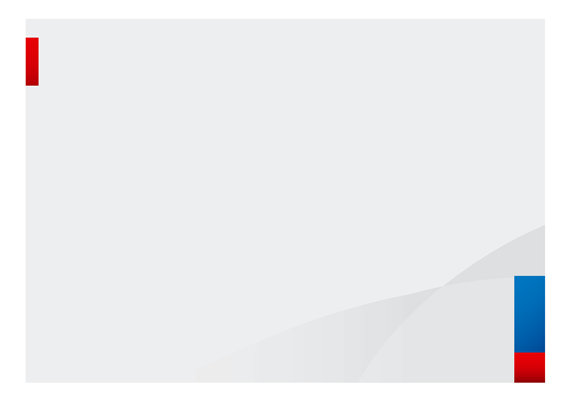 О направлении форматов УПД и УКДМежрайонная ИФНС России №3 по Ханты-Мансийскому автономному округу – Югре направляет для изучения, использования в работе рекомендуемые форматы универсального передаточного документа и корректировочного универсального передаточного документа, а также xcd-схемы к ним согласно письму ФНС России от 28.05.2021 № ЕА-4-15/7407@ по вопросу реализации национальной системы прослеживаемости, начиная с 01.07.2021.Заключение сделок между комиссионером и продавцом товара, у которого комиссионер осуществляет закупку товара, подлежащего прослеживаемости, являющихся налогоплательщиками налога на добавленную стоимость (далее – НДС), освобождены от исполнения обязанности налогоплательщика НДС, либо применяют специальные налоговые режимы (за исключением системы налогообложения для сельскохозяйственных товаропроизводителей), сопровождается оформлением универсального передаточного документа, универсального корректировочного передаточного документа.С учетом изложенного, доработаны формат универсального передаточного документа (приказ ФНС России от 19.12.2018 № ММВ-7-15/820@) и формат корректировочного универсального передаточного документа (приказ ФНС России от 12.10.2020 № ЕД-7-26/736@).